Creative Construction Conference Paper Template (Title Case, Arial 14pt Bold)Presenting Author1 (underline), Author2 (Arial 12pt Bold)1 University or Company, City, Country, Email (Arial 10pt, Italic)2 University or Company, City, Country, Email (Arial 10pt, Italic)Abstract (Arial 10pt)Here comes the text of the abstract. (maximum 300 words)One abstract cannot have more than 10 authors© 2020 The Authors. Published by Diamond Congress Ltd.Peer-review under responsibility of the scientific committee of the Creative Construction Conference 2020.Keywords: maximum five keywords, in lower case, alphabetical order, separated by commas, finishing with full-stop. (ARIAL 9pt)Main textHere introduce the paper, and put a nomenclature if necessary, in a box with the same font size as the rest of the paper. The paragraphs continue from here and are only separated by headings, subheadings, images and formulae. The section headings are arranged by numbers, bold and 10 pt. Here follows further instructions for authors.StructureFiles must be in MS Word only and should be formatted for direct printing, using the CRC MS Word provided. Figures and tables should be embedded and not supplied separately. Please make sure that you use as much as possible normal fonts in your documents. Special fonts, such as fonts used in the Far East (Japanese, Chinese, Korean, etc.) may cause problems during processing. To avoid unnecessary errors, you are strongly advised to use the ‘spellchecker’ function of MS Word. Follow this order when typing manuscripts: Title, Authors, Affiliations, Abstract, Keywords, Main text (including figures and tables), Acknowledgements, References, Appendix. Collate acknowledgements in a separate section at the end of the article and do not include them on the title page, as a footnote to the title or otherwise.Bulleted lists may be included and should look like this:First pointSecond pointAnd so onEnsure that you return to the ‘CCC-body-text’ style, the style that you will mainly be using for large blocks of text, when you have completed your bulleted list. Please do not alter the formatting and style layouts which have been set up in this template document. Do not number pages on the front, as page numbers will be added separately for the preprints and the Proceedings. Leave a line clear between paragraphs. All the required style templates are provided in the file “MS Word Template” with the appropriate name supplied, e.g. choose 1. CCC1st-order-head for your first order heading text, CCC-abstract-text for the abstract text etc.TablesAll tables should be numbered with Arabic numerals. Every table should have a caption. Headings should be placed above tables, left justified. Only horizontal lines should be used within a table, to distinguish the column headings from the body of the table, and immediately above and below the table. Tables must be embedded into the text and not supplied separately. Below is an example, which the authors may find useful.     Table 1. An example of a table.Construction of referencesReferences must be listed at the end of the paper. Do not begin them on a new page unless this is absolutely necessary. Authors should ensure that every reference in the text appears in the list of references and vice versa. Indicate references by [1] or [2,3] in the text. Some examples of how your references should be listed are given at the end of this template in the ‘References’ section, which will allow you to assemble your reference list according to the correct format and font size.Section headingsSection headings should be left justified, bold, with the first letter capitalized and numbered consecutively, starting with the Introduction. Sub-section headings should be in capital and lower-case italic letters, numbered 1.1, 1.2, etc, and left justified, with second and subsequent lines indented. All headings should have a minimum of three text lines after them before a page or column break. Ensure the text area is not blank except for the last page.General guidelines for the preparation of your textAvoid hyphenation at the end of a line. Symbols denoting vectors and matrices should be indicated in bold type. Scalar variable names should normally be expressed using italics. Weights and measures should be expressed in SI units. All non-standard abbreviations or symbols must be defined when first mentioned, or a glossary provided.FootnotesFootnotes are not allowed. IllustrationsAll figures should be numbered with Arabic numerals (1,2,3,….). Every figure should have a caption. All photographs, schemas, graphs and diagrams are to be referred to as figures. Line drawings should be good quality scans or true electronic output. Low-quality scans are not acceptable. Figures must be embedded into the text and not supplied separately. In MS word input the figures must be properly coded. Preferred format of figures are PNG and JPEG. Lettering and symbols should be clearly defined either in the caption or in a legend provided as part of the figure. Figures should be placed at the top or bottom of a page wherever possible, as close as possible to the first reference to them in the paper. Please ensure that all the figures are of 300 DPI resolutions as this will facilitate good output.The figure number and caption should be typed below the illustration in 8 pt and left justified [Note: one-line captions of length less than column width (or full typesetting width or oblong) centered]. For example, see Fig. 1.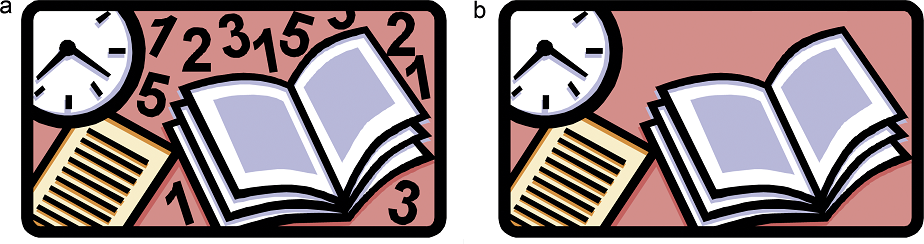 Fig. 1. (a) first picture; (b) second picture.EquationsEquations and formulae should be typed in Mathtype, and numbered consecutively with Arabic numerals in parentheses on the right hand side of the page (if referred to explicitly in the text). They should also be separated from the surrounding text by one space.		 (1)4. Online license transferAll authors are required to complete the exclusive license transfer agreement before the article can be published, which they can do online. This transfer agreement enables Diamond Congress to protect the copyrighted material for the authors, but does not relinquish the authors’ proprietary rights. The copyright transfer covers the exclusive rights to reproduce and distribute the article, including reprints, photographic reproductions, microfilm or any other reproductions of similar nature and translations. Authors are responsible for obtaining from the copyright holder, the permission to reproduce any figures for which copyright exists.AcknowledgementsAcknowledgements and Reference heading should be left justified, bold, with the first letter capitalized but have no numbers. Text below continues as normal.An example appendixAuthors including an appendix section should do so before References section. Multiple appendices should all have headings in the style used above. They will automatically be ordered A, B, C etc.References[1]	R.J. Kauffman, D. Ma, M. Yu, A metrics suite of cloud computing adoption readiness, Electron. Mark. 28 (2018) 11–37. 
https://doi.org/ 10.1007/s12525-015-0213-y. [2] 	F. Sandrolini i E. Franzoni, „An operative protocol for reliable measurements of moisture in porous materials of ancient buildings,” Building and Environment, tom 41, nr 10, pp. 1372-1380, 2006.  https://doi.org/10.1016/j.buildenv.2005.05.023[3] 	A. Goetzke-Pala, Ł. Sadowski i A. Hoła, „A non-destructive method of the evaluation of the moisture in saline brick walls using artificial neural networks,” Archives of Civil and Mechanical Engineering, tom 18, nr 4, pp. 1729-1742, 2018. https://doi.org/10.1016/j.acme.2018.07.004WRONG:  doi: 10.1016/j.acme.2018.07.004   or   DOI: 10.1016/j.acme.2018.07.004Correct use: https://doi.org/10.1016/j.acme.2018.07.004  
(full url of the DOI. DOI = https://doi.org/)An example of a column headingColumn A (t)Column B (t)And an entry12And another entry34And another entry56